Untersuchungsantrag für eine Legionellenuntersuchung in WasserprobenUntersuchungsantrag für eine Legionellenuntersuchung in WasserprobenUntersuchungsantrag für eine Legionellenuntersuchung in WasserprobenUntersuchungsantrag für eine Legionellenuntersuchung in WasserprobenUntersuchungsantrag für eine Legionellenuntersuchung in WasserprobenUntersuchungsantrag für eine Legionellenuntersuchung in WasserprobenUntersuchungsantrag für eine Legionellenuntersuchung in WasserprobenUntersuchungsantrag für eine Legionellenuntersuchung in WasserprobenUntersuchungsantrag für eine Legionellenuntersuchung in WasserprobenUntersuchungsantrag für eine Legionellenuntersuchung in WasserprobenUntersuchungsantrag für eine Legionellenuntersuchung in WasserprobenUntersuchungsantrag für eine Legionellenuntersuchung in WasserprobenUntersuchungsantrag für eine Legionellenuntersuchung in WasserprobenUntersuchungsantrag für eine Legionellenuntersuchung in WasserprobenUntersuchungsantrag für eine Legionellenuntersuchung in WasserprobenUntersuchungsantrag für eine Legionellenuntersuchung in WasserprobenUntersuchungsantrag für eine Legionellenuntersuchung in WasserprobenUntersuchungsantrag für eine Legionellenuntersuchung in WasserprobenUntersuchungsantrag für eine Legionellenuntersuchung in WasserprobenUntersuchungsantrag für eine Legionellenuntersuchung in WasserprobenUntersuchungsantrag für eine Legionellenuntersuchung in WasserprobenUntersuchungsantrag für eine Legionellenuntersuchung in WasserprobenUntersuchungsantrag für eine Legionellenuntersuchung in WasserprobenUntersuchungsantrag für eine Legionellenuntersuchung in WasserprobenUntersuchungsantrag für eine Legionellenuntersuchung in WasserprobenUntersuchungsantrag für eine Legionellenuntersuchung in WasserprobenUntersuchungsantrag für eine Legionellenuntersuchung in WasserprobenUntersuchungsantrag für eine Legionellenuntersuchung in WasserprobenUntersuchungsantrag für eine Legionellenuntersuchung in WasserprobenUntersuchungsantrag für eine Legionellenuntersuchung in WasserprobenUntersuchungsantrag für eine Legionellenuntersuchung in WasserprobenAntragsteller(Anschrift)Bitte Telefonnummer mit angeben!Antragsteller(Anschrift)Bitte Telefonnummer mit angeben!Antragsteller(Anschrift)Bitte Telefonnummer mit angeben!Antragsteller(Anschrift)Bitte Telefonnummer mit angeben!Antragsteller(Anschrift)Bitte Telefonnummer mit angeben!Bayerisches Landesamtfür Gesundheit und LebensmittelsicherheitBayerisches Landesamtfür Gesundheit und LebensmittelsicherheitBayerisches Landesamtfür Gesundheit und LebensmittelsicherheitBayerisches Landesamtfür Gesundheit und LebensmittelsicherheitBayerisches Landesamtfür Gesundheit und LebensmittelsicherheitBayerisches Landesamtfür Gesundheit und LebensmittelsicherheitBayerisches Landesamtfür Gesundheit und LebensmittelsicherheitBayerisches Landesamtfür Gesundheit und LebensmittelsicherheitBayerisches Landesamtfür Gesundheit und LebensmittelsicherheitBayerisches Landesamtfür Gesundheit und LebensmittelsicherheitBayerisches Landesamtfür Gesundheit und LebensmittelsicherheitBayerisches Landesamtfür Gesundheit und LebensmittelsicherheitBayerisches Landesamtfür Gesundheit und Lebensmittelsicherheit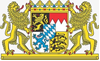 Antragsteller(Anschrift)Bitte Telefonnummer mit angeben!Antragsteller(Anschrift)Bitte Telefonnummer mit angeben!Antragsteller(Anschrift)Bitte Telefonnummer mit angeben!Antragsteller(Anschrift)Bitte Telefonnummer mit angeben!Antragsteller(Anschrift)Bitte Telefonnummer mit angeben!LGL Erlangen Wasser-Labor D-Bau
Eggenreuther Weg 43
91058 Erlangen
Tel.: (09131) 6808 – 2247
Fax: (09131) 6808 – 2380 LGL Erlangen Wasser-Labor D-Bau
Eggenreuther Weg 43
91058 Erlangen
Tel.: (09131) 6808 – 2247
Fax: (09131) 6808 – 2380 LGL Erlangen Wasser-Labor D-Bau
Eggenreuther Weg 43
91058 Erlangen
Tel.: (09131) 6808 – 2247
Fax: (09131) 6808 – 2380 LGL Erlangen Wasser-Labor D-Bau
Eggenreuther Weg 43
91058 Erlangen
Tel.: (09131) 6808 – 2247
Fax: (09131) 6808 – 2380 LGL Erlangen Wasser-Labor D-Bau
Eggenreuther Weg 43
91058 Erlangen
Tel.: (09131) 6808 – 2247
Fax: (09131) 6808 – 2380 LGL OberschleißheimWasser-Labor B-Bau
Veterinärstraße 2
85764 Oberschleißheim
Tel.: (09131) 6808 - 5213
Fax: (09131) 6808 - 5110LGL OberschleißheimWasser-Labor B-Bau
Veterinärstraße 2
85764 Oberschleißheim
Tel.: (09131) 6808 - 5213
Fax: (09131) 6808 - 5110LGL OberschleißheimWasser-Labor B-Bau
Veterinärstraße 2
85764 Oberschleißheim
Tel.: (09131) 6808 - 5213
Fax: (09131) 6808 - 5110LGL OberschleißheimWasser-Labor B-Bau
Veterinärstraße 2
85764 Oberschleißheim
Tel.: (09131) 6808 - 5213
Fax: (09131) 6808 - 5110Antragsteller(Anschrift)Bitte Telefonnummer mit angeben!Antragsteller(Anschrift)Bitte Telefonnummer mit angeben!Antragsteller(Anschrift)Bitte Telefonnummer mit angeben!Antragsteller(Anschrift)Bitte Telefonnummer mit angeben!Antragsteller(Anschrift)Bitte Telefonnummer mit angeben!LGL Erlangen Wasser-Labor D-Bau
Eggenreuther Weg 43
91058 Erlangen
Tel.: (09131) 6808 – 2247
Fax: (09131) 6808 – 2380 LGL Erlangen Wasser-Labor D-Bau
Eggenreuther Weg 43
91058 Erlangen
Tel.: (09131) 6808 – 2247
Fax: (09131) 6808 – 2380 LGL Erlangen Wasser-Labor D-Bau
Eggenreuther Weg 43
91058 Erlangen
Tel.: (09131) 6808 – 2247
Fax: (09131) 6808 – 2380 LGL Erlangen Wasser-Labor D-Bau
Eggenreuther Weg 43
91058 Erlangen
Tel.: (09131) 6808 – 2247
Fax: (09131) 6808 – 2380 LGL Erlangen Wasser-Labor D-Bau
Eggenreuther Weg 43
91058 Erlangen
Tel.: (09131) 6808 – 2247
Fax: (09131) 6808 – 2380 LGL OberschleißheimWasser-Labor B-Bau
Veterinärstraße 2
85764 Oberschleißheim
Tel.: (09131) 6808 - 5213
Fax: (09131) 6808 - 5110LGL OberschleißheimWasser-Labor B-Bau
Veterinärstraße 2
85764 Oberschleißheim
Tel.: (09131) 6808 - 5213
Fax: (09131) 6808 - 5110LGL OberschleißheimWasser-Labor B-Bau
Veterinärstraße 2
85764 Oberschleißheim
Tel.: (09131) 6808 - 5213
Fax: (09131) 6808 - 5110LGL OberschleißheimWasser-Labor B-Bau
Veterinärstraße 2
85764 Oberschleißheim
Tel.: (09131) 6808 - 5213
Fax: (09131) 6808 - 5110Proben-Nr. AntragstellerProben-Nr. AntragstellerProben-Nr. AntragstellerProben-Nr. AntragstellerProben-Nr. AntragstellerProbennummer LGL:Probennummer LGL:Probennummer LGL:Probennummer LGL:Probennummer LGL:Probennummer LGL:Probennummer LGL:Probennummer LGL:Probennummer LGL:Probennummer LGL:Probennummer LGL:Probennummer LGL:Probennummer LGL:Probennummer LGL:Zeitpunkt der ProbenahmeZeitpunkt der ProbenahmeZeitpunkt der ProbenahmeZeitpunkt der ProbenahmeZeitpunkt der ProbenahmeDatumDatumDatumUhrzeit:Uhrzeit:Uhrzeit:Uhrzeit:Uhrzeit:Uhrzeit:Uhrzeit:Uhrzeit:Uhrzeit:ProbendatenProbendatenProbendatenProbendatenProbendatenFlaschen-Nummer:Flaschen-Nummer:Flaschen-Nummer:Temperatur bei Entnahme:                         °CTemperatur bei Entnahme:                         °CTemperatur bei Entnahme:                         °CTemperatur bei Entnahme:                         °CTemperatur bei Entnahme:                         °CTemperatur bei Entnahme:                         °CTemperatur bei Entnahme:                         °CTemperatur bei Entnahme:                         °CTemperatur bei Entnahme:                         °CKonstante Temperatur:                                °CKonstante Temperatur:                                °CKonstante Temperatur:                                °CKonstante Temperatur:                                °CKonstante Temperatur:                                °CKonstante Temperatur:                                °CProbeneingangstemperatur:                                                   °CProbeneingangstemperatur:                                                   °CProbeneingangstemperatur:                                                   °CProbeneingangstemperatur:                                                   °CProbeneingangstemperatur:                                                   °CProbeneingangstemperatur:                                                   °CProbeneingangstemperatur:                                                   °CProbeneingangstemperatur:                                                   °CEntnahmeort: 1. Gemeinde
                          2. GemeindeteilEntnahmeort: 1. Gemeinde
                          2. GemeindeteilEntnahmeort: 1. Gemeinde
                          2. GemeindeteilEntnahmeort: 1. Gemeinde
                          2. GemeindeteilEntnahmeort: 1. Gemeinde
                          2. GemeindeteilEntnahmeort: 1. Gemeinde
                          2. GemeindeteilEntnahmeort: 1. Gemeinde
                          2. GemeindeteilEntnahmeort: 1. Gemeinde
                          2. GemeindeteilEntnahmeort: 1. Gemeinde
                          2. GemeindeteilEntnahmeort: 1. Gemeinde
                          2. GemeindeteilLGL-Kennzahl / GemeindeschlüsselLGL-Kennzahl / GemeindeschlüsselLGL-Kennzahl / GemeindeschlüsselLGL-Kennzahl / GemeindeschlüsselLGL-Kennzahl / GemeindeschlüsselBitte unbedingt angeben!Bitte unbedingt angeben!Bitte unbedingt angeben!Bitte unbedingt angeben!Objekt-/Messstellenname Objekt-/Messstellenname Objekt-/Messstellenname Objekt-/Messstellenname Objekt-/Messstellenname Zusätzliche Bezeichnung der ProbenahmestelleZusätzliche Bezeichnung der ProbenahmestelleZusätzliche Bezeichnung der ProbenahmestelleZusätzliche Bezeichnung der ProbenahmestelleZusätzliche Bezeichnung der ProbenahmestelleNur bei Sammelmessstellen angebenNur bei Sammelmessstellen angebenNur bei Sammelmessstellen angebenNur bei Sammelmessstellen angebenNur bei Sammelmessstellen angebenNur bei Sammelmessstellen angebenLFU-OKZ bzw. GA-Kennzahl der MessstelleLFU-OKZ bzw. GA-Kennzahl der MessstelleLFU-OKZ bzw. GA-Kennzahl der MessstelleLFU-OKZ bzw. GA-Kennzahl der MessstelleLFU-OKZ bzw. GA-Kennzahl der MessstelleFür SEBAM-Übermittlung unbedingt angeben!Für SEBAM-Übermittlung unbedingt angeben!Für SEBAM-Übermittlung unbedingt angeben!Für SEBAM-Übermittlung unbedingt angeben!Für SEBAM-Übermittlung unbedingt angeben!Für SEBAM-Übermittlung unbedingt angeben!Name der WVAName der WVAName der WVAName der WVAName der WVAName und Anschrift Betreiber/Unternehmer (WVA)Name und Anschrift Betreiber/Unternehmer (WVA)Name und Anschrift Betreiber/Unternehmer (WVA)Name und Anschrift Betreiber/Unternehmer (WVA)Name und Anschrift Betreiber/Unternehmer (WVA)Übergeordnete OKZ (mobile bzw. Gebäude-WVA)Übergeordnete OKZ (mobile bzw. Gebäude-WVA)Übergeordnete OKZ (mobile bzw. Gebäude-WVA)Übergeordnete OKZ (mobile bzw. Gebäude-WVA)Übergeordnete OKZ (mobile bzw. Gebäude-WVA)Nur anzugeben, wenn die Probenahme nur der Überwachung der WVA Typ d bzw. Typ e dientNur anzugeben, wenn die Probenahme nur der Überwachung der WVA Typ d bzw. Typ e dientNur anzugeben, wenn die Probenahme nur der Überwachung der WVA Typ d bzw. Typ e dientNur anzugeben, wenn die Probenahme nur der Überwachung der WVA Typ d bzw. Typ e dientNur anzugeben, wenn die Probenahme nur der Überwachung der WVA Typ d bzw. Typ e dientNur anzugeben, wenn die Probenahme nur der Überwachung der WVA Typ d bzw. Typ e dientName der WVA Typ d bzw. Typ eName der WVA Typ d bzw. Typ eName der WVA Typ d bzw. Typ eName der WVA Typ d bzw. Typ eName der WVA Typ d bzw. Typ eNur anzugeben, wenn die Probenahme nur der Überwachung der WVA Typ d bzw. Typ e dientNur anzugeben, wenn die Probenahme nur der Überwachung der WVA Typ d bzw. Typ e dientNur anzugeben, wenn die Probenahme nur der Überwachung der WVA Typ d bzw. Typ e dientNur anzugeben, wenn die Probenahme nur der Überwachung der WVA Typ d bzw. Typ e dientNur anzugeben, wenn die Probenahme nur der Überwachung der WVA Typ d bzw. Typ e dientNur anzugeben, wenn die Probenahme nur der Überwachung der WVA Typ d bzw. Typ e dientName und Anschrift des Inhabers der WVA Typ d bzw. Typ eName und Anschrift des Inhabers der WVA Typ d bzw. Typ eName und Anschrift des Inhabers der WVA Typ d bzw. Typ eName und Anschrift des Inhabers der WVA Typ d bzw. Typ eName und Anschrift des Inhabers der WVA Typ d bzw. Typ eNur anzugeben, wenn die Probenahme nur der Überwachung der WVA Typ d bzw. Typ e dientNur anzugeben, wenn die Probenahme nur der Überwachung der WVA Typ d bzw. Typ e dientNur anzugeben, wenn die Probenahme nur der Überwachung der WVA Typ d bzw. Typ e dientNur anzugeben, wenn die Probenahme nur der Überwachung der WVA Typ d bzw. Typ e dientNur anzugeben, wenn die Probenahme nur der Überwachung der WVA Typ d bzw. Typ e dientNur anzugeben, wenn die Probenahme nur der Überwachung der WVA Typ d bzw. Typ e dientWasserversorgungsanlage:Wasserversorgungsanlage:Wasserversorgungsanlage:Wasserversorgungsanlage:Wasserversorgungsanlage:Mobile WVA (Typ d)Mobile WVA (Typ d)Mobile WVA (Typ d)Gebäude-WVA (Typ e)Gebäude-WVA (Typ e)Gebäude-WVA (Typ e)Gebäude-WVA (Typ e)Gebäude-WVA (Typ e)Gebäude-WVA (Typ e)Gebäude-WVA (Typ e)Gebäude-WVA (Typ e)Zeitweilige WVA (Typ f)Zeitweilige WVA (Typ f)Zeitweilige WVA (Typ f)Zeitweilige WVA (Typ f)Zeitweilige WVA (Typ f)Zeitweilige WVA (Typ f)Zeitweilige WVA (Typ f)Zeitweilige WVA (Typ f)Sonstige*Sonstige*Probenahme nach DIN 19458:Probenahme nach DIN 19458:Probenahme nach DIN 19458:Probenahme nach DIN 19458:Probenahme nach DIN 19458:Probenahme Zweck aProbenahme Zweck aProbenahme Zweck aProbenahme Zweck bProbenahme Zweck bProbenahme Zweck bProbenahme Zweck bProbenahme Zweck bProbenahme Zweck bProbenahme Zweck bProbenahme Zweck bProbenahme Zweck cProbenahme Zweck cProbenahme Zweck cProbenahme Zweck cProbenahme Zweck cProbenahme Zweck cProbenahme Zweck cProbenahme Zweck cSchöpfprobeSchöpfprobeTrinkwasser/Betriebswasser:Trinkwasser/Betriebswasser:Trinkwasser/Betriebswasser:Trinkwasser/Betriebswasser:Trinkwasser/Betriebswasser:Trinkwasser/Betriebswasser:Trinkwasser/Betriebswasser:Trinkwasser/Betriebswasser:Trinkwasser/Betriebswasser:Trinkwasser/Betriebswasser:Trinkwasser/Betriebswasser:Trinkwasser/Betriebswasser:Trinkwasser/Betriebswasser:Trinkwasser/Betriebswasser:Trinkwasser/Betriebswasser:Trinkwasser/Betriebswasser:Trinkwasser/Betriebswasser:Trinkwasser/Betriebswasser:Trinkwasser/Betriebswasser:Trinkwasser/Betriebswasser:Trinkwasser/Betriebswasser:Trinkwasser/Betriebswasser:Trinkwasser/Betriebswasser:Trinkwasser/Betriebswasser:Trinkwasser/Betriebswasser:Trinkwasser/Betriebswasser:Schwimmbad:Schwimmbad:Schwimmbad:Schwimmbad:Schwimmbad:Art der Entnahmestelle: Art der Entnahmestelle: Art der Entnahmestelle: Art der Entnahmestelle: Probenahmestelle:Probenahmestelle:Probenahmestelle:Probenahmestelle:Probenahmestelle:Probenahmestelle:Probenahmestelle:Probenahmestelle:Probenahmestelle:Probenahmestelle:Probenahmestelle:Probenahmestelle:Medium:Medium:Medium:Medium:Medium:Medium:Medium:Medium:Medium:Medium:   Beckenwasser   Rohwasser   Reinwasser   Filtrat   Füllwasser   sonstige:         Beckenwasser   Rohwasser   Reinwasser   Filtrat   Füllwasser   sonstige:         Beckenwasser   Rohwasser   Reinwasser   Filtrat   Füllwasser   sonstige:         Beckenwasser   Rohwasser   Reinwasser   Filtrat   Füllwasser   sonstige:         Beckenwasser   Rohwasser   Reinwasser   Filtrat   Füllwasser   sonstige:        Probenahmehahn  Wasserhahn  sonstige:         Probenahmehahn  Wasserhahn  sonstige:         Probenahmehahn  Wasserhahn  sonstige:         Probenahmehahn  Wasserhahn  sonstige:         Austritt aus dem Erwärmer (Warmwasserleitung)  Eintritt in den Erwärmer (Zirkulationsleitung)  Peripherie  sonstige Entnahmestelle:        Austritt aus dem Erwärmer (Warmwasserleitung)  Eintritt in den Erwärmer (Zirkulationsleitung)  Peripherie  sonstige Entnahmestelle:        Austritt aus dem Erwärmer (Warmwasserleitung)  Eintritt in den Erwärmer (Zirkulationsleitung)  Peripherie  sonstige Entnahmestelle:        Austritt aus dem Erwärmer (Warmwasserleitung)  Eintritt in den Erwärmer (Zirkulationsleitung)  Peripherie  sonstige Entnahmestelle:        Austritt aus dem Erwärmer (Warmwasserleitung)  Eintritt in den Erwärmer (Zirkulationsleitung)  Peripherie  sonstige Entnahmestelle:        Austritt aus dem Erwärmer (Warmwasserleitung)  Eintritt in den Erwärmer (Zirkulationsleitung)  Peripherie  sonstige Entnahmestelle:        Austritt aus dem Erwärmer (Warmwasserleitung)  Eintritt in den Erwärmer (Zirkulationsleitung)  Peripherie  sonstige Entnahmestelle:        Austritt aus dem Erwärmer (Warmwasserleitung)  Eintritt in den Erwärmer (Zirkulationsleitung)  Peripherie  sonstige Entnahmestelle:        Austritt aus dem Erwärmer (Warmwasserleitung)  Eintritt in den Erwärmer (Zirkulationsleitung)  Peripherie  sonstige Entnahmestelle:        Austritt aus dem Erwärmer (Warmwasserleitung)  Eintritt in den Erwärmer (Zirkulationsleitung)  Peripherie  sonstige Entnahmestelle:        Austritt aus dem Erwärmer (Warmwasserleitung)  Eintritt in den Erwärmer (Zirkulationsleitung)  Peripherie  sonstige Entnahmestelle:        Austritt aus dem Erwärmer (Warmwasserleitung)  Eintritt in den Erwärmer (Zirkulationsleitung)  Peripherie  sonstige Entnahmestelle:        Trinkwasser kalt  Trinkwasser warm  Trinkwasser kalt/warm Verschnitt  Betriebswasser/Brauchwasser  Trinkwasser kalt  Trinkwasser warm  Trinkwasser kalt/warm Verschnitt  Betriebswasser/Brauchwasser  Trinkwasser kalt  Trinkwasser warm  Trinkwasser kalt/warm Verschnitt  Betriebswasser/Brauchwasser  Trinkwasser kalt  Trinkwasser warm  Trinkwasser kalt/warm Verschnitt  Betriebswasser/Brauchwasser  Trinkwasser kalt  Trinkwasser warm  Trinkwasser kalt/warm Verschnitt  Betriebswasser/Brauchwasser  Trinkwasser kalt  Trinkwasser warm  Trinkwasser kalt/warm Verschnitt  Betriebswasser/Brauchwasser  Trinkwasser kalt  Trinkwasser warm  Trinkwasser kalt/warm Verschnitt  Betriebswasser/Brauchwasser  Trinkwasser kalt  Trinkwasser warm  Trinkwasser kalt/warm Verschnitt  Betriebswasser/Brauchwasser  Trinkwasser kalt  Trinkwasser warm  Trinkwasser kalt/warm Verschnitt  Betriebswasser/Brauchwasser  Trinkwasser kalt  Trinkwasser warm  Trinkwasser kalt/warm Verschnitt  Betriebswasser/Brauchwasser   Beckenwasser   Rohwasser   Reinwasser   Filtrat   Füllwasser   sonstige:         Beckenwasser   Rohwasser   Reinwasser   Filtrat   Füllwasser   sonstige:         Beckenwasser   Rohwasser   Reinwasser   Filtrat   Füllwasser   sonstige:         Beckenwasser   Rohwasser   Reinwasser   Filtrat   Füllwasser   sonstige:         Beckenwasser   Rohwasser   Reinwasser   Filtrat   Füllwasser   sonstige:      Art der Untersuchung:Art der Untersuchung:Art der Untersuchung:Art der Untersuchung:Art der Untersuchung:Art der Untersuchung:Art der Untersuchung:Art der Untersuchung:Art der Untersuchung:Art der Untersuchung:Art der Untersuchung:Art der Untersuchung:Art der Untersuchung:Art der Einrichtung:Art der Einrichtung:Art der Einrichtung:Art der Einrichtung:Art der Einrichtung:Art der Einrichtung:Art der Einrichtung:Art der Einrichtung:Art der Einrichtung:Art der Einrichtung:Art der Einrichtung:Art der Einrichtung:Art der Einrichtung:Art der Einrichtung:Art der Einrichtung:Art der Einrichtung:Art der Einrichtung:Art der Einrichtung:  orientierende Untersuchung  weitergehende Untersuchung  Nachuntersuchung  Ermittlung im Krankheitsfall: 	Patientencode:                 /            	
		         (TT MM JJJJ  /  * ** ***)  sonstige Untersuchung:        orientierende Untersuchung  weitergehende Untersuchung  Nachuntersuchung  Ermittlung im Krankheitsfall: 	Patientencode:                 /            	
		         (TT MM JJJJ  /  * ** ***)  sonstige Untersuchung:        orientierende Untersuchung  weitergehende Untersuchung  Nachuntersuchung  Ermittlung im Krankheitsfall: 	Patientencode:                 /            	
		         (TT MM JJJJ  /  * ** ***)  sonstige Untersuchung:        orientierende Untersuchung  weitergehende Untersuchung  Nachuntersuchung  Ermittlung im Krankheitsfall: 	Patientencode:                 /            	
		         (TT MM JJJJ  /  * ** ***)  sonstige Untersuchung:        orientierende Untersuchung  weitergehende Untersuchung  Nachuntersuchung  Ermittlung im Krankheitsfall: 	Patientencode:                 /            	
		         (TT MM JJJJ  /  * ** ***)  sonstige Untersuchung:        orientierende Untersuchung  weitergehende Untersuchung  Nachuntersuchung  Ermittlung im Krankheitsfall: 	Patientencode:                 /            	
		         (TT MM JJJJ  /  * ** ***)  sonstige Untersuchung:        orientierende Untersuchung  weitergehende Untersuchung  Nachuntersuchung  Ermittlung im Krankheitsfall: 	Patientencode:                 /            	
		         (TT MM JJJJ  /  * ** ***)  sonstige Untersuchung:        orientierende Untersuchung  weitergehende Untersuchung  Nachuntersuchung  Ermittlung im Krankheitsfall: 	Patientencode:                 /            	
		         (TT MM JJJJ  /  * ** ***)  sonstige Untersuchung:        orientierende Untersuchung  weitergehende Untersuchung  Nachuntersuchung  Ermittlung im Krankheitsfall: 	Patientencode:                 /            	
		         (TT MM JJJJ  /  * ** ***)  sonstige Untersuchung:      Patientencode:Geburtsdatum/* 1. Buchstabe Nachname**1. Buchstabe Vorname*** 1=männlich
       2=weiblichPatientencode:Geburtsdatum/* 1. Buchstabe Nachname**1. Buchstabe Vorname*** 1=männlich
       2=weiblichPatientencode:Geburtsdatum/* 1. Buchstabe Nachname**1. Buchstabe Vorname*** 1=männlich
       2=weiblichPatientencode:Geburtsdatum/* 1. Buchstabe Nachname**1. Buchstabe Vorname*** 1=männlich
       2=weiblich  Hochrisikobereich (Krankenhaus, sonstige)  Krankenhaus (Normalbereich)  Alten-/Pflegeheim  Hotel/Gaststätte  sonstige Dienstgebäude  sonstige Gemeinschaftseinrichtung  Hochrisikobereich (Krankenhaus, sonstige)  Krankenhaus (Normalbereich)  Alten-/Pflegeheim  Hotel/Gaststätte  sonstige Dienstgebäude  sonstige Gemeinschaftseinrichtung  Hochrisikobereich (Krankenhaus, sonstige)  Krankenhaus (Normalbereich)  Alten-/Pflegeheim  Hotel/Gaststätte  sonstige Dienstgebäude  sonstige Gemeinschaftseinrichtung  Hochrisikobereich (Krankenhaus, sonstige)  Krankenhaus (Normalbereich)  Alten-/Pflegeheim  Hotel/Gaststätte  sonstige Dienstgebäude  sonstige Gemeinschaftseinrichtung  Hochrisikobereich (Krankenhaus, sonstige)  Krankenhaus (Normalbereich)  Alten-/Pflegeheim  Hotel/Gaststätte  sonstige Dienstgebäude  sonstige Gemeinschaftseinrichtung  Hochrisikobereich (Krankenhaus, sonstige)  Krankenhaus (Normalbereich)  Alten-/Pflegeheim  Hotel/Gaststätte  sonstige Dienstgebäude  sonstige Gemeinschaftseinrichtung  Hochrisikobereich (Krankenhaus, sonstige)  Krankenhaus (Normalbereich)  Alten-/Pflegeheim  Hotel/Gaststätte  sonstige Dienstgebäude  sonstige Gemeinschaftseinrichtung  Hochrisikobereich (Krankenhaus, sonstige)  Krankenhaus (Normalbereich)  Alten-/Pflegeheim  Hotel/Gaststätte  sonstige Dienstgebäude  sonstige Gemeinschaftseinrichtung  Hochrisikobereich (Krankenhaus, sonstige)  Krankenhaus (Normalbereich)  Alten-/Pflegeheim  Hotel/Gaststätte  sonstige Dienstgebäude  sonstige Gemeinschaftseinrichtung  Hochrisikobereich (Krankenhaus, sonstige)  Krankenhaus (Normalbereich)  Alten-/Pflegeheim  Hotel/Gaststätte  sonstige Dienstgebäude  sonstige Gemeinschaftseinrichtung  Hochrisikobereich (Krankenhaus, sonstige)  Krankenhaus (Normalbereich)  Alten-/Pflegeheim  Hotel/Gaststätte  sonstige Dienstgebäude  sonstige Gemeinschaftseinrichtung  Hochrisikobereich (Krankenhaus, sonstige)  Krankenhaus (Normalbereich)  Alten-/Pflegeheim  Hotel/Gaststätte  sonstige Dienstgebäude  sonstige Gemeinschaftseinrichtung  Hochrisikobereich (Krankenhaus, sonstige)  Krankenhaus (Normalbereich)  Alten-/Pflegeheim  Hotel/Gaststätte  sonstige Dienstgebäude  sonstige Gemeinschaftseinrichtung  Schule  Kindergarten  Einfamilienhaus  Mehrfamilienhaus  Schwimmbad/Dusche  sonstige:        Schule  Kindergarten  Einfamilienhaus  Mehrfamilienhaus  Schwimmbad/Dusche  sonstige:        Schule  Kindergarten  Einfamilienhaus  Mehrfamilienhaus  Schwimmbad/Dusche  sonstige:        Schule  Kindergarten  Einfamilienhaus  Mehrfamilienhaus  Schwimmbad/Dusche  sonstige:        Schule  Kindergarten  Einfamilienhaus  Mehrfamilienhaus  Schwimmbad/Dusche  sonstige:      Vom Probenehmer zu bestätigen: Vom Probenehmer zu bestätigen: Vom Probenehmer zu bestätigen: Vom Probenehmer zu bestätigen: Vom Probenehmer zu bestätigen: Vom Probenehmer zu bestätigen: Vom Probenehmer zu bestätigen: Vom Probenehmer zu bestätigen: Vom Probenehmer zu bestätigen: Vom Probenehmer zu bestätigen: Vom Probenehmer zu bestätigen: Vom Probenehmer zu bestätigen: Vom Probenehmer zu bestätigen: Vom Probenehmer zu bestätigen: Vom Probenehmer zu bestätigen: Vom Probenehmer zu bestätigen: Vom Probenehmer zu bestätigen: Vom Probenehmer zu bestätigen: Vom Probenehmer zu bestätigen: Vom Probenehmer zu bestätigen: Vom Probenehmer zu bestätigen: Vom Probenehmer zu bestätigen: Probentransport:Probentransport:Probentransport:Probentransport:Probentransport:Probentransport:Probentransport:Probentransport:Probentransport:Sachgemäße Probenahme nach LGL-ArbeitsanweisungSachgemäße Probenahme nach LGL-ArbeitsanweisungSachgemäße Probenahme nach LGL-ArbeitsanweisungSachgemäße Probenahme nach LGL-ArbeitsanweisungSachgemäße Probenahme nach LGL-ArbeitsanweisungSachgemäße Probenahme nach LGL-ArbeitsanweisungSachgemäße Probenahme nach LGL-ArbeitsanweisungSachgemäße Probenahme nach LGL-ArbeitsanweisungSachgemäße Probenahme nach LGL-ArbeitsanweisungSachgemäße Probenahme nach LGL-ArbeitsanweisungSachgemäße Probenahme nach LGL-ArbeitsanweisungSachgemäße Probenahme nach LGL-ArbeitsanweisungSachgemäße Probenahme nach LGL-ArbeitsanweisungSachgemäße Probenahme nach LGL-ArbeitsanweisungSachgemäße Probenahme nach LGL-ArbeitsanweisungSachgemäße Probenahme nach LGL-ArbeitsanweisungSachgemäße Probenahme nach LGL-ArbeitsanweisungSachgemäße Probenahme nach LGL-ArbeitsanweisungSachgemäße Probenahme nach LGL-ArbeitsanweisungSachgemäße Probenahme nach LGL-ArbeitsanweisungSachgemäße Probenahme nach LGL-Arbeitsanweisungdirekter Transport ins Labordirekter Transport ins Labordirekter Transport ins Labordirekter Transport ins Labordirekter Transport ins Labordirekter Transport ins Labordirekter Transport ins LaborKühlung der Proben während des Transports (idealerweise 5 ± 3°C) unter Verwendung der LGL-Kühlbox und Eispacks Kühlung der Proben während des Transports (idealerweise 5 ± 3°C) unter Verwendung der LGL-Kühlbox und Eispacks Kühlung der Proben während des Transports (idealerweise 5 ± 3°C) unter Verwendung der LGL-Kühlbox und Eispacks Kühlung der Proben während des Transports (idealerweise 5 ± 3°C) unter Verwendung der LGL-Kühlbox und Eispacks Kühlung der Proben während des Transports (idealerweise 5 ± 3°C) unter Verwendung der LGL-Kühlbox und Eispacks Kühlung der Proben während des Transports (idealerweise 5 ± 3°C) unter Verwendung der LGL-Kühlbox und Eispacks Kühlung der Proben während des Transports (idealerweise 5 ± 3°C) unter Verwendung der LGL-Kühlbox und Eispacks Kühlung der Proben während des Transports (idealerweise 5 ± 3°C) unter Verwendung der LGL-Kühlbox und Eispacks Kühlung der Proben während des Transports (idealerweise 5 ± 3°C) unter Verwendung der LGL-Kühlbox und Eispacks Kühlung der Proben während des Transports (idealerweise 5 ± 3°C) unter Verwendung der LGL-Kühlbox und Eispacks Kühlung der Proben während des Transports (idealerweise 5 ± 3°C) unter Verwendung der LGL-Kühlbox und Eispacks Kühlung der Proben während des Transports (idealerweise 5 ± 3°C) unter Verwendung der LGL-Kühlbox und Eispacks Kühlung der Proben während des Transports (idealerweise 5 ± 3°C) unter Verwendung der LGL-Kühlbox und Eispacks Kühlung der Proben während des Transports (idealerweise 5 ± 3°C) unter Verwendung der LGL-Kühlbox und Eispacks Kühlung der Proben während des Transports (idealerweise 5 ± 3°C) unter Verwendung der LGL-Kühlbox und Eispacks Kühlung der Proben während des Transports (idealerweise 5 ± 3°C) unter Verwendung der LGL-Kühlbox und Eispacks Kühlung der Proben während des Transports (idealerweise 5 ± 3°C) unter Verwendung der LGL-Kühlbox und Eispacks Kühlung der Proben während des Transports (idealerweise 5 ± 3°C) unter Verwendung der LGL-Kühlbox und Eispacks Kühlung der Proben während des Transports (idealerweise 5 ± 3°C) unter Verwendung der LGL-Kühlbox und Eispacks Kühlung der Proben während des Transports (idealerweise 5 ± 3°C) unter Verwendung der LGL-Kühlbox und Eispacks Kühlung der Proben während des Transports (idealerweise 5 ± 3°C) unter Verwendung der LGL-Kühlbox und Eispacks Zwischenlagerung im GAZwischenlagerung im GAZwischenlagerung im GAZwischenlagerung im GAZwischenlagerung im GAZwischenlagerung im GAZwischenlagerung im GASicherstellung, dass zwischen Probenahme und Probeneingang im Labor nicht mehr als 24 Stunden liegen Sicherstellung, dass zwischen Probenahme und Probeneingang im Labor nicht mehr als 24 Stunden liegen Sicherstellung, dass zwischen Probenahme und Probeneingang im Labor nicht mehr als 24 Stunden liegen Sicherstellung, dass zwischen Probenahme und Probeneingang im Labor nicht mehr als 24 Stunden liegen Sicherstellung, dass zwischen Probenahme und Probeneingang im Labor nicht mehr als 24 Stunden liegen Sicherstellung, dass zwischen Probenahme und Probeneingang im Labor nicht mehr als 24 Stunden liegen Sicherstellung, dass zwischen Probenahme und Probeneingang im Labor nicht mehr als 24 Stunden liegen Sicherstellung, dass zwischen Probenahme und Probeneingang im Labor nicht mehr als 24 Stunden liegen Sicherstellung, dass zwischen Probenahme und Probeneingang im Labor nicht mehr als 24 Stunden liegen Sicherstellung, dass zwischen Probenahme und Probeneingang im Labor nicht mehr als 24 Stunden liegen Sicherstellung, dass zwischen Probenahme und Probeneingang im Labor nicht mehr als 24 Stunden liegen Sicherstellung, dass zwischen Probenahme und Probeneingang im Labor nicht mehr als 24 Stunden liegen Sicherstellung, dass zwischen Probenahme und Probeneingang im Labor nicht mehr als 24 Stunden liegen Sicherstellung, dass zwischen Probenahme und Probeneingang im Labor nicht mehr als 24 Stunden liegen Sicherstellung, dass zwischen Probenahme und Probeneingang im Labor nicht mehr als 24 Stunden liegen Sicherstellung, dass zwischen Probenahme und Probeneingang im Labor nicht mehr als 24 Stunden liegen Sicherstellung, dass zwischen Probenahme und Probeneingang im Labor nicht mehr als 24 Stunden liegen Sicherstellung, dass zwischen Probenahme und Probeneingang im Labor nicht mehr als 24 Stunden liegen Sicherstellung, dass zwischen Probenahme und Probeneingang im Labor nicht mehr als 24 Stunden liegen Sicherstellung, dass zwischen Probenahme und Probeneingang im Labor nicht mehr als 24 Stunden liegen Sicherstellung, dass zwischen Probenahme und Probeneingang im Labor nicht mehr als 24 Stunden liegen PostversandPostversandPostversandPostversandPostversandPostversandPostversandBesondere Mitteilungen (z. B. chemische Desinfektion des Entnahmehahns)oder Auffälligkeiten vor Ort bzw.* Art der sonstigen WVA:Besondere Mitteilungen (z. B. chemische Desinfektion des Entnahmehahns)oder Auffälligkeiten vor Ort bzw.* Art der sonstigen WVA:Besondere Mitteilungen (z. B. chemische Desinfektion des Entnahmehahns)oder Auffälligkeiten vor Ort bzw.* Art der sonstigen WVA:Besondere Mitteilungen (z. B. chemische Desinfektion des Entnahmehahns)oder Auffälligkeiten vor Ort bzw.* Art der sonstigen WVA:Besondere Mitteilungen (z. B. chemische Desinfektion des Entnahmehahns)oder Auffälligkeiten vor Ort bzw.* Art der sonstigen WVA:Besondere Mitteilungen (z. B. chemische Desinfektion des Entnahmehahns)oder Auffälligkeiten vor Ort bzw.* Art der sonstigen WVA:Bitte Kostenartimmer angebenBitte Kostenartimmer angebenKostenfreie Untersuchung (bitte unbedingt Rechtsgrundlage angeben)Kostenfreie Untersuchung (bitte unbedingt Rechtsgrundlage angeben)Kostenfreie Untersuchung (bitte unbedingt Rechtsgrundlage angeben)Kostenfreie Untersuchung (bitte unbedingt Rechtsgrundlage angeben)Kostenfreie Untersuchung (bitte unbedingt Rechtsgrundlage angeben)Kostenfreie Untersuchung (bitte unbedingt Rechtsgrundlage angeben)Kostenfreie Untersuchung (bitte unbedingt Rechtsgrundlage angeben)Kostenfreie Untersuchung (bitte unbedingt Rechtsgrundlage angeben)Kostenfreie Untersuchung (bitte unbedingt Rechtsgrundlage angeben)Kostenfreie Untersuchung (bitte unbedingt Rechtsgrundlage angeben)Kostenfreie Untersuchung (bitte unbedingt Rechtsgrundlage angeben)Bitte Kostenartimmer angebenBitte Kostenartimmer angebenKostenmitteilungKostenmitteilungKostenmitteilungKostenmitteilungKostenmitteilungKostenmitteilungKostenmitteilungKostenmitteilungKostenmitteilungDatum:Datum:Datum:Datum:Datum:Datum:Datum:Datum:Datum:Bitte Kostenartimmer angebenBitte Kostenartimmer angebenKostenmitteilungKostenmitteilungKostenmitteilungKostenmitteilungKostenmitteilungKostenmitteilungKostenmitteilungKostenmitteilungKostenmitteilungName des Probenehmers
(Bitte in Druckbuchstaben schreiben)Name des Probenehmers
(Bitte in Druckbuchstaben schreiben)Name des Probenehmers
(Bitte in Druckbuchstaben schreiben)Name des Probenehmers
(Bitte in Druckbuchstaben schreiben)Name des Probenehmers
(Bitte in Druckbuchstaben schreiben)Name des Probenehmers
(Bitte in Druckbuchstaben schreiben)Name des Probenehmers
(Bitte in Druckbuchstaben schreiben)Name des Probenehmers
(Bitte in Druckbuchstaben schreiben)Name des Probenehmers
(Bitte in Druckbuchstaben schreiben)Bitte Kostenartimmer angebenBitte Kostenartimmer angebenKostenrechnungKostenrechnungKostenrechnungKostenrechnungKostenrechnungKostenrechnungKostenrechnungKostenrechnungKostenrechnungUnterschriftUnterschriftUnterschriftUnterschriftUnterschriftUnterschriftUnterschriftUnterschriftUnterschriftBitte Kostenartimmer angebenBitte Kostenartimmer angebenKostenrechnungKostenrechnungKostenrechnungKostenrechnungKostenrechnungKostenrechnungKostenrechnungKostenrechnungKostenrechnungTrinkwasserprobenehmer des LGLTrinkwasserprobenehmer des LGLTrinkwasserprobenehmer des LGLTrinkwasserprobenehmer des LGLTrinkwasserprobenehmer des LGLTrinkwasserprobenehmer des LGLTrinkwasserprobenehmer des LGLTrinkwasserprobenehmer des LGLTrinkwasserprobenehmer des LGLTrinkwasserprobenehmer des LGLTrinkwasserprobenehmer des LGLTrinkwasserprobenehmer des LGLTrinkwasserprobenehmer des LGLTrinkwasserprobenehmer des LGLTrinkwasserprobenehmer des LGLTrinkwasserprobenehmer des LGL